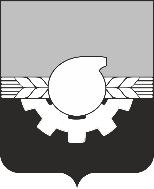 УПРАВЛЕНИЕ ГОРОДСКОГО РАЗВИТИЯАДМИНИСТРАЦИИ ГОРОДА КЕМЕРОВОПротокол № 2021-1вскрытия конвертов с заявками на участие в открытом конкурсе на право заключения договора на установку и эксплуатацию рекламной конструкции на территориигорода КемеровоЛОТ № 2ЛОТ № 5ЛОТ № 6ЛОТ № 8Подписи членов конкурсной комиссии:г. Кемеровог. Кемеровог. Кемерово         «05» июля 2021 г.         «05» июля 2021 г.1. Наименование Организатора конкурса1. Наименование Организатора конкурса1. Наименование Организатора конкурсаУправление городского развития администрации города Кемерово от имени Администрации города КемеровоУправление городского развития администрации города Кемерово от имени Администрации города КемеровоУправление городского развития администрации города Кемерово от имени Администрации города КемеровоУправление городского развития администрации города Кемерово от имени Администрации города Кемерово2. Наименование предмета открытого конкурса 2. Наименование предмета открытого конкурса 2. Наименование предмета открытого конкурса Право на заключение договора на установку и эксплуатацию рекламной конструкции на земельных участках, государственная собственность на которые не разграничена, в городском округе – городе КемеровоПраво на заключение договора на установку и эксплуатацию рекламной конструкции на земельных участках, государственная собственность на которые не разграничена, в городском округе – городе КемеровоПраво на заключение договора на установку и эксплуатацию рекламной конструкции на земельных участках, государственная собственность на которые не разграничена, в городском округе – городе КемеровоПраво на заключение договора на установку и эксплуатацию рекламной конструкции на земельных участках, государственная собственность на которые не разграничена, в городском округе – городе Кемерово3. Извещение и документация об открытом конкурсе были размещены: 3. Извещение и документация об открытом конкурсе были размещены: 3. Извещение и документация об открытом конкурсе были размещены: на официальном сайте администрации города Кемерово в информационно-телекоммуникационной сети «Интернет» (www.kemerovo.ru) 04.06.2021на официальном сайте администрации города Кемерово в информационно-телекоммуникационной сети «Интернет» (www.kemerovo.ru) 04.06.2021на официальном сайте администрации города Кемерово в информационно-телекоммуникационной сети «Интернет» (www.kemerovo.ru) 04.06.2021на официальном сайте администрации города Кемерово в информационно-телекоммуникационной сети «Интернет» (www.kemerovo.ru) 04.06.20213. Извещение и документация об открытом конкурсе были размещены: 3. Извещение и документация об открытом конкурсе были размещены: 3. Извещение и документация об открытом конкурсе были размещены: на официальном сайте «Электронный бюллетень органов местного самоуправления города Кемерово в информационно-телекоммуникационной сети «Интернет» (www.pravo-kemerovo.ru) 04.06.2021на официальном сайте «Электронный бюллетень органов местного самоуправления города Кемерово в информационно-телекоммуникационной сети «Интернет» (www.pravo-kemerovo.ru) 04.06.2021на официальном сайте «Электронный бюллетень органов местного самоуправления города Кемерово в информационно-телекоммуникационной сети «Интернет» (www.pravo-kemerovo.ru) 04.06.2021на официальном сайте «Электронный бюллетень органов местного самоуправления города Кемерово в информационно-телекоммуникационной сети «Интернет» (www.pravo-kemerovo.ru) 04.06.20214. Состав конкурсной комиссии: председатель комиссии - Самойлов И.А., секретарь комиссии - Долгих Л.А., члены комиссии: Величкина Е.А., Гульманова М.В., Прохоренко Ж.В.4. Состав конкурсной комиссии: председатель комиссии - Самойлов И.А., секретарь комиссии - Долгих Л.А., члены комиссии: Величкина Е.А., Гульманова М.В., Прохоренко Ж.В.4. Состав конкурсной комиссии: председатель комиссии - Самойлов И.А., секретарь комиссии - Долгих Л.А., члены комиссии: Величкина Е.А., Гульманова М.В., Прохоренко Ж.В.4. Состав конкурсной комиссии: председатель комиссии - Самойлов И.А., секретарь комиссии - Долгих Л.А., члены комиссии: Величкина Е.А., Гульманова М.В., Прохоренко Ж.В.4. Состав конкурсной комиссии: председатель комиссии - Самойлов И.А., секретарь комиссии - Долгих Л.А., члены комиссии: Величкина Е.А., Гульманова М.В., Прохоренко Ж.В.4. Состав конкурсной комиссии: председатель комиссии - Самойлов И.А., секретарь комиссии - Долгих Л.А., члены комиссии: Величкина Е.А., Гульманова М.В., Прохоренко Ж.В.4. Состав конкурсной комиссии: председатель комиссии - Самойлов И.А., секретарь комиссии - Долгих Л.А., члены комиссии: Величкина Е.А., Гульманова М.В., Прохоренко Ж.В.На заседании конкурсной комиссии присутствовали: На заседании конкурсной комиссии присутствовали: На заседании конкурсной комиссии присутствовали: На заседании конкурсной комиссии присутствовали: На заседании конкурсной комиссии присутствовали: На заседании конкурсной комиссии присутствовали: На заседании конкурсной комиссии присутствовали: 1. Председатель комиссии: Самойлов И.А. 2. Секретарь комиссии: Долгих Л.А.3. Члены комиссии: Величкина Е.А., Гульманова М.В., Прохоренко Ж.В.1. Председатель комиссии: Самойлов И.А. 2. Секретарь комиссии: Долгих Л.А.3. Члены комиссии: Величкина Е.А., Гульманова М.В., Прохоренко Ж.В.1. Председатель комиссии: Самойлов И.А. 2. Секретарь комиссии: Долгих Л.А.3. Члены комиссии: Величкина Е.А., Гульманова М.В., Прохоренко Ж.В.1. Председатель комиссии: Самойлов И.А. 2. Секретарь комиссии: Долгих Л.А.3. Члены комиссии: Величкина Е.А., Гульманова М.В., Прохоренко Ж.В.1. Председатель комиссии: Самойлов И.А. 2. Секретарь комиссии: Долгих Л.А.3. Члены комиссии: Величкина Е.А., Гульманова М.В., Прохоренко Ж.В.1. Председатель комиссии: Самойлов И.А. 2. Секретарь комиссии: Долгих Л.А.3. Члены комиссии: Величкина Е.А., Гульманова М.В., Прохоренко Ж.В.1. Председатель комиссии: Самойлов И.А. 2. Секретарь комиссии: Долгих Л.А.3. Члены комиссии: Величкина Е.А., Гульманова М.В., Прохоренко Ж.В.Присутствовали 5 из 5 членов конкурсной комиссии. Кворум имеется.Присутствовали 5 из 5 членов конкурсной комиссии. Кворум имеется.Присутствовали 5 из 5 членов конкурсной комиссии. Кворум имеется.Присутствовали 5 из 5 членов конкурсной комиссии. Кворум имеется.Присутствовали 5 из 5 членов конкурсной комиссии. Кворум имеется.Присутствовали 5 из 5 членов конкурсной комиссии. Кворум имеется.Присутствовали 5 из 5 членов конкурсной комиссии. Кворум имеется.5. Вскрытие конвертов с заявками на участие в открытом конкурсе проводилось 05 июля 2021 г. по адресу: Российская Федерация, 650991, Кемеровская обл., Кемерово г, ул. Притомская Набережная, 7Б, каб. 107. Начало — 10 часов 00 минут (время местное).5. Вскрытие конвертов с заявками на участие в открытом конкурсе проводилось 05 июля 2021 г. по адресу: Российская Федерация, 650991, Кемеровская обл., Кемерово г, ул. Притомская Набережная, 7Б, каб. 107. Начало — 10 часов 00 минут (время местное).5. Вскрытие конвертов с заявками на участие в открытом конкурсе проводилось 05 июля 2021 г. по адресу: Российская Федерация, 650991, Кемеровская обл., Кемерово г, ул. Притомская Набережная, 7Б, каб. 107. Начало — 10 часов 00 минут (время местное).5. Вскрытие конвертов с заявками на участие в открытом конкурсе проводилось 05 июля 2021 г. по адресу: Российская Федерация, 650991, Кемеровская обл., Кемерово г, ул. Притомская Набережная, 7Б, каб. 107. Начало — 10 часов 00 минут (время местное).5. Вскрытие конвертов с заявками на участие в открытом конкурсе проводилось 05 июля 2021 г. по адресу: Российская Федерация, 650991, Кемеровская обл., Кемерово г, ул. Притомская Набережная, 7Б, каб. 107. Начало — 10 часов 00 минут (время местное).5. Вскрытие конвертов с заявками на участие в открытом конкурсе проводилось 05 июля 2021 г. по адресу: Российская Федерация, 650991, Кемеровская обл., Кемерово г, ул. Притомская Набережная, 7Б, каб. 107. Начало — 10 часов 00 минут (время местное).5. Вскрытие конвертов с заявками на участие в открытом конкурсе проводилось 05 июля 2021 г. по адресу: Российская Федерация, 650991, Кемеровская обл., Кемерово г, ул. Притомская Набережная, 7Б, каб. 107. Начало — 10 часов 00 минут (время местное).6. На вскрытие конвертов с заявками на участие в конкурсе представители участников открытого конкурса не явились.  6. На вскрытие конвертов с заявками на участие в конкурсе представители участников открытого конкурса не явились.  6. На вскрытие конвертов с заявками на участие в конкурсе представители участников открытого конкурса не явились.  6. На вскрытие конвертов с заявками на участие в конкурсе представители участников открытого конкурса не явились.  6. На вскрытие конвертов с заявками на участие в конкурсе представители участников открытого конкурса не явились.  6. На вскрытие конвертов с заявками на участие в конкурсе представители участников открытого конкурса не явились.  6. На вскрытие конвертов с заявками на участие в конкурсе представители участников открытого конкурса не явились.  7. До окончания срока подачи заявок по состоянию на 30 июня 2021 17:00 подано:по Лоту № 1 -  1 (одна) заявка на участие в конкурсе;по Лоту № 2 -  1 (одна) заявка на участие в конкурсе;по Лоту № 3 -  1 (одна) заявка на участие в конкурсе;по Лоту № 4 - 1 (одна) заявка на участие в конкурсе;по Лоту № 5 – не подано ни одной заявки;по Лоту № 6 - 1 (одна) заявка на участие в конкурсе;по Лоту № 7 - 1 (одна) заявка на участие в конкурсе;по Лоту № 8 - 1 (одна) заявка на участие в конкурсе.7. До окончания срока подачи заявок по состоянию на 30 июня 2021 17:00 подано:по Лоту № 1 -  1 (одна) заявка на участие в конкурсе;по Лоту № 2 -  1 (одна) заявка на участие в конкурсе;по Лоту № 3 -  1 (одна) заявка на участие в конкурсе;по Лоту № 4 - 1 (одна) заявка на участие в конкурсе;по Лоту № 5 – не подано ни одной заявки;по Лоту № 6 - 1 (одна) заявка на участие в конкурсе;по Лоту № 7 - 1 (одна) заявка на участие в конкурсе;по Лоту № 8 - 1 (одна) заявка на участие в конкурсе.7. До окончания срока подачи заявок по состоянию на 30 июня 2021 17:00 подано:по Лоту № 1 -  1 (одна) заявка на участие в конкурсе;по Лоту № 2 -  1 (одна) заявка на участие в конкурсе;по Лоту № 3 -  1 (одна) заявка на участие в конкурсе;по Лоту № 4 - 1 (одна) заявка на участие в конкурсе;по Лоту № 5 – не подано ни одной заявки;по Лоту № 6 - 1 (одна) заявка на участие в конкурсе;по Лоту № 7 - 1 (одна) заявка на участие в конкурсе;по Лоту № 8 - 1 (одна) заявка на участие в конкурсе.7. До окончания срока подачи заявок по состоянию на 30 июня 2021 17:00 подано:по Лоту № 1 -  1 (одна) заявка на участие в конкурсе;по Лоту № 2 -  1 (одна) заявка на участие в конкурсе;по Лоту № 3 -  1 (одна) заявка на участие в конкурсе;по Лоту № 4 - 1 (одна) заявка на участие в конкурсе;по Лоту № 5 – не подано ни одной заявки;по Лоту № 6 - 1 (одна) заявка на участие в конкурсе;по Лоту № 7 - 1 (одна) заявка на участие в конкурсе;по Лоту № 8 - 1 (одна) заявка на участие в конкурсе.7. До окончания срока подачи заявок по состоянию на 30 июня 2021 17:00 подано:по Лоту № 1 -  1 (одна) заявка на участие в конкурсе;по Лоту № 2 -  1 (одна) заявка на участие в конкурсе;по Лоту № 3 -  1 (одна) заявка на участие в конкурсе;по Лоту № 4 - 1 (одна) заявка на участие в конкурсе;по Лоту № 5 – не подано ни одной заявки;по Лоту № 6 - 1 (одна) заявка на участие в конкурсе;по Лоту № 7 - 1 (одна) заявка на участие в конкурсе;по Лоту № 8 - 1 (одна) заявка на участие в конкурсе.7. До окончания срока подачи заявок по состоянию на 30 июня 2021 17:00 подано:по Лоту № 1 -  1 (одна) заявка на участие в конкурсе;по Лоту № 2 -  1 (одна) заявка на участие в конкурсе;по Лоту № 3 -  1 (одна) заявка на участие в конкурсе;по Лоту № 4 - 1 (одна) заявка на участие в конкурсе;по Лоту № 5 – не подано ни одной заявки;по Лоту № 6 - 1 (одна) заявка на участие в конкурсе;по Лоту № 7 - 1 (одна) заявка на участие в конкурсе;по Лоту № 8 - 1 (одна) заявка на участие в конкурсе.7. До окончания срока подачи заявок по состоянию на 30 июня 2021 17:00 подано:по Лоту № 1 -  1 (одна) заявка на участие в конкурсе;по Лоту № 2 -  1 (одна) заявка на участие в конкурсе;по Лоту № 3 -  1 (одна) заявка на участие в конкурсе;по Лоту № 4 - 1 (одна) заявка на участие в конкурсе;по Лоту № 5 – не подано ни одной заявки;по Лоту № 6 - 1 (одна) заявка на участие в конкурсе;по Лоту № 7 - 1 (одна) заявка на участие в конкурсе;по Лоту № 8 - 1 (одна) заявка на участие в конкурсе.8. В отношении заявок на участие в конкурсе была объявлена следующая информация:1) наименование участников открытого конкурса; 2) наличие информации и документов, предусмотренных конкурсной документацией.8. В отношении заявок на участие в конкурсе была объявлена следующая информация:1) наименование участников открытого конкурса; 2) наличие информации и документов, предусмотренных конкурсной документацией.8. В отношении заявок на участие в конкурсе была объявлена следующая информация:1) наименование участников открытого конкурса; 2) наличие информации и документов, предусмотренных конкурсной документацией.8. В отношении заявок на участие в конкурсе была объявлена следующая информация:1) наименование участников открытого конкурса; 2) наличие информации и документов, предусмотренных конкурсной документацией.8. В отношении заявок на участие в конкурсе была объявлена следующая информация:1) наименование участников открытого конкурса; 2) наличие информации и документов, предусмотренных конкурсной документацией.8. В отношении заявок на участие в конкурсе была объявлена следующая информация:1) наименование участников открытого конкурса; 2) наличие информации и документов, предусмотренных конкурсной документацией.8. В отношении заявок на участие в конкурсе была объявлена следующая информация:1) наименование участников открытого конкурса; 2) наличие информации и документов, предусмотренных конкурсной документацией.9. Результаты вскрытия конвертов с заявками на участие в конкурсе:9. Результаты вскрытия конвертов с заявками на участие в конкурсе:9. Результаты вскрытия конвертов с заявками на участие в конкурсе:9. Результаты вскрытия конвертов с заявками на участие в конкурсе:9. Результаты вскрытия конвертов с заявками на участие в конкурсе:9. Результаты вскрытия конвертов с заявками на участие в конкурсе:9. Результаты вскрытия конвертов с заявками на участие в конкурсе:ЛОТ № 1ЛОТ № 1ЛОТ № 1ЛОТ № 1ЛОТ № 1ЛОТ № 1ЛОТ № 1Регистрационный номер заявкиРегистрационный номер заявкиРегистрационный номер заявки11111Наименование участника Наименование участника Наименование участника Общество с ограниченной ответственностью «СибТСК» (ИНН 4205014636)Общество с ограниченной ответственностью «СибТСК» (ИНН 4205014636)Общество с ограниченной ответственностью «СибТСК» (ИНН 4205014636)Общество с ограниченной ответственностью «СибТСК» (ИНН 4205014636)Общество с ограниченной ответственностью «СибТСК» (ИНН 4205014636)Адрес местонахождения и почтовый адресАдрес местонахождения и почтовый адресАдрес местонахождения и почтовый адрес650000, Кемеровская область-Кузбасс, г. Кемерово, ул. Николая Островского, д. 16, офис 211650000, Кемеровская область-Кузбасс, г. Кемерово, ул. Николая Островского, д. 16, офис 211650000, Кемеровская область-Кузбасс, г. Кемерово, ул. Николая Островского, д. 16, офис 211650000, Кемеровская область-Кузбасс, г. Кемерово, ул. Николая Островского, д. 16, офис 211650000, Кемеровская область-Кузбасс, г. Кемерово, ул. Николая Островского, д. 16, офис 211Дата и время поступления заявкиДата и время поступления заявкиДата и время поступления заявки25.06.2021, 09 часов 50 минут25.06.2021, 09 часов 50 минут25.06.2021, 09 часов 50 минут25.06.2021, 09 часов 50 минут25.06.2021, 09 часов 50 минутПредставленные документыПредставленные документыПредставленные документыПредставленные документыПредставленные документыПредставленные документыкол-во листовкол-во листовОригинал описи документовОригинал описи документовОригинал описи документовОригинал описи документовОригинал описи документовОригинал описи документов11Оригинал Заявки на участие в конкурсе Оригинал Заявки на участие в конкурсе Оригинал Заявки на участие в конкурсе Оригинал Заявки на участие в конкурсе Оригинал Заявки на участие в конкурсе Оригинал Заявки на участие в конкурсе 33Оригинал конкурсного предложения участника торговОригинал конкурсного предложения участника торговОригинал конкурсного предложения участника торговОригинал конкурсного предложения участника торговОригинал конкурсного предложения участника торговОригинал конкурсного предложения участника торгов11Копия платежного поручения № 803 от 22.06.2021 о внесении денежных средств в качестве задатка для участия в конкурсе на право заключения договора на установку и эксплуатацию рекламной конструкции (Извещение № 1/21 Лот № 1)Копия платежного поручения № 803 от 22.06.2021 о внесении денежных средств в качестве задатка для участия в конкурсе на право заключения договора на установку и эксплуатацию рекламной конструкции (Извещение № 1/21 Лот № 1)Копия платежного поручения № 803 от 22.06.2021 о внесении денежных средств в качестве задатка для участия в конкурсе на право заключения договора на установку и эксплуатацию рекламной конструкции (Извещение № 1/21 Лот № 1)Копия платежного поручения № 803 от 22.06.2021 о внесении денежных средств в качестве задатка для участия в конкурсе на право заключения договора на установку и эксплуатацию рекламной конструкции (Извещение № 1/21 Лот № 1)Копия платежного поручения № 803 от 22.06.2021 о внесении денежных средств в качестве задатка для участия в конкурсе на право заключения договора на установку и эксплуатацию рекламной конструкции (Извещение № 1/21 Лот № 1)Копия платежного поручения № 803 от 22.06.2021 о внесении денежных средств в качестве задатка для участия в конкурсе на право заключения договора на установку и эксплуатацию рекламной конструкции (Извещение № 1/21 Лот № 1)11Копия решения № 1 от 23.10.2000 об учреждении ООО «СибТСК»Копия решения № 1 от 23.10.2000 об учреждении ООО «СибТСК»Копия решения № 1 от 23.10.2000 об учреждении ООО «СибТСК»Копия решения № 1 от 23.10.2000 об учреждении ООО «СибТСК»Копия решения № 1 от 23.10.2000 об учреждении ООО «СибТСК»Копия решения № 1 от 23.10.2000 об учреждении ООО «СибТСК»11Копия Устава ООО «СибТСК» от 26.08.2014Копия Устава ООО «СибТСК» от 26.08.2014Копия Устава ООО «СибТСК» от 26.08.2014Копия Устава ООО «СибТСК» от 26.08.2014Копия Устава ООО «СибТСК» от 26.08.2014Копия Устава ООО «СибТСК» от 26.08.201466Копия свидетельства от 30.12.2002 о внесении записи в ЕГРЮЛ о юридическом лице, зарегистрированном до 01.07.2002Копия свидетельства от 30.12.2002 о внесении записи в ЕГРЮЛ о юридическом лице, зарегистрированном до 01.07.2002Копия свидетельства от 30.12.2002 о внесении записи в ЕГРЮЛ о юридическом лице, зарегистрированном до 01.07.2002Копия свидетельства от 30.12.2002 о внесении записи в ЕГРЮЛ о юридическом лице, зарегистрированном до 01.07.2002Копия свидетельства от 30.12.2002 о внесении записи в ЕГРЮЛ о юридическом лице, зарегистрированном до 01.07.2002Копия свидетельства от 30.12.2002 о внесении записи в ЕГРЮЛ о юридическом лице, зарегистрированном до 01.07.200211Копия свидетельства о постановке на учет в налоговом органе юридического лица образованного в соответствии с законодательством РФ по месту нахождения на территории РФ от 02.02.2001Копия свидетельства о постановке на учет в налоговом органе юридического лица образованного в соответствии с законодательством РФ по месту нахождения на территории РФ от 02.02.2001Копия свидетельства о постановке на учет в налоговом органе юридического лица образованного в соответствии с законодательством РФ по месту нахождения на территории РФ от 02.02.2001Копия свидетельства о постановке на учет в налоговом органе юридического лица образованного в соответствии с законодательством РФ по месту нахождения на территории РФ от 02.02.2001Копия свидетельства о постановке на учет в налоговом органе юридического лица образованного в соответствии с законодательством РФ по месту нахождения на территории РФ от 02.02.2001Копия свидетельства о постановке на учет в налоговом органе юридического лица образованного в соответствии с законодательством РФ по месту нахождения на территории РФ от 02.02.200111Копия протокола № 2020/2 от 05.10.2020 внеочередного общего собрания участников ООО «СибТСК» Копия протокола № 2020/2 от 05.10.2020 внеочередного общего собрания участников ООО «СибТСК» Копия протокола № 2020/2 от 05.10.2020 внеочередного общего собрания участников ООО «СибТСК» Копия протокола № 2020/2 от 05.10.2020 внеочередного общего собрания участников ООО «СибТСК» Копия протокола № 2020/2 от 05.10.2020 внеочередного общего собрания участников ООО «СибТСК» Копия протокола № 2020/2 от 05.10.2020 внеочередного общего собрания участников ООО «СибТСК» 22Копия выписки из протокола № 2021/1 от 19.04.2021 очередного общего собрания участников ООО «СибТСК» Копия выписки из протокола № 2021/1 от 19.04.2021 очередного общего собрания участников ООО «СибТСК» Копия выписки из протокола № 2021/1 от 19.04.2021 очередного общего собрания участников ООО «СибТСК» Копия выписки из протокола № 2021/1 от 19.04.2021 очередного общего собрания участников ООО «СибТСК» Копия выписки из протокола № 2021/1 от 19.04.2021 очередного общего собрания участников ООО «СибТСК» Копия выписки из протокола № 2021/1 от 19.04.2021 очередного общего собрания участников ООО «СибТСК» 11Копия приказа о приеме работника на работу № 24-к от 06.10.2020Копия приказа о приеме работника на работу № 24-к от 06.10.2020Копия приказа о приеме работника на работу № 24-к от 06.10.2020Копия приказа о приеме работника на работу № 24-к от 06.10.2020Копия приказа о приеме работника на работу № 24-к от 06.10.2020Копия приказа о приеме работника на работу № 24-к от 06.10.202011Копия свидетельства о государственной регистрации права от 23.03.2016Копия свидетельства о государственной регистрации права от 23.03.2016Копия свидетельства о государственной регистрации права от 23.03.2016Копия свидетельства о государственной регистрации права от 23.03.2016Копия свидетельства о государственной регистрации права от 23.03.2016Копия свидетельства о государственной регистрации права от 23.03.201611Копия договора № А 21-006 аренды нежилых помещенийКопия договора № А 21-006 аренды нежилых помещенийКопия договора № А 21-006 аренды нежилых помещенийКопия договора № А 21-006 аренды нежилых помещенийКопия договора № А 21-006 аренды нежилых помещенийКопия договора № А 21-006 аренды нежилых помещений55Адресная программа размещения рекламных конструкцийАдресная программа размещения рекламных конструкцийАдресная программа размещения рекламных конструкцийАдресная программа размещения рекламных конструкцийАдресная программа размещения рекламных конструкцийАдресная программа размещения рекламных конструкций11Графическая часть конкурсной документации по лоту № 1Графическая часть конкурсной документации по лоту № 1Графическая часть конкурсной документации по лоту № 1Графическая часть конкурсной документации по лоту № 1Графическая часть конкурсной документации по лоту № 1Графическая часть конкурсной документации по лоту № 111Фрагмент публичной кадастровой картыФрагмент публичной кадастровой картыФрагмент публичной кадастровой картыФрагмент публичной кадастровой картыФрагмент публичной кадастровой картыФрагмент публичной кадастровой карты11Технические характеристики рекламной конструкции «Рекламная стела»Технические характеристики рекламной конструкции «Рекламная стела»Технические характеристики рекламной конструкции «Рекламная стела»Технические характеристики рекламной конструкции «Рекламная стела»Технические характеристики рекламной конструкции «Рекламная стела»Технические характеристики рекламной конструкции «Рекламная стела»11Фотомонтаж конструкцииФотомонтаж конструкцииФотомонтаж конструкцииФотомонтаж конструкцииФотомонтаж конструкцииФотомонтаж конструкции11Эскизный проект (внешний вид) стелыЭскизный проект (внешний вид) стелыЭскизный проект (внешний вид) стелыЭскизный проект (внешний вид) стелыЭскизный проект (внешний вид) стелыЭскизный проект (внешний вид) стелы11Чертеж каркаса стелыЧертеж каркаса стелыЧертеж каркаса стелыЧертеж каркаса стелыЧертеж каркаса стелыЧертеж каркаса стелы11Регистрационный номер заявки22Наименование участника Общество с ограниченной ответственностью «АзимутЛом» (ИНН 4205024708)Общество с ограниченной ответственностью «АзимутЛом» (ИНН 4205024708)Адрес местонахождения и почтовый адрес650021, Кемеровская область-Кузбасс, г. Кемерово, ул. 2-я Стахановская, 8650021, Кемеровская область-Кузбасс, г. Кемерово, ул. 2-я Стахановская, 8Дата и время поступления заявки29.06.2021, 14 часов 05 минут29.06.2021, 14 часов 05 минутПредставленные документы Представленные документы кол-во листовОригинал описи документовОригинал описи документов1Оригинал заявки на участие в открытом конкурсеОригинал заявки на участие в открытом конкурсе3Копия Устава ООО «АзимутЛом» от 20.12.2016Копия Устава ООО «АзимутЛом» от 20.12.201614Копия свидетельства о постановке на учет российской организации в налоговом органе по месту её нахождения от 08.10.2001Копия свидетельства о постановке на учет российской организации в налоговом органе по месту её нахождения от 08.10.20011Копия листа записи ЕГРЮЛ от 29.12.2016Копия листа записи ЕГРЮЛ от 29.12.20161Копия решения № 1 от 11.11.2016 единственного участника ООО «Аурум» о назначении на должность директораКопия решения № 1 от 11.11.2016 единственного участника ООО «Аурум» о назначении на должность директора1Копия решения № 2/16 от 20.12.2016 о смене наименования ООО «Аурум» на ООО «АзимутЛом»Копия решения № 2/16 от 20.12.2016 о смене наименования ООО «Аурум» на ООО «АзимутЛом»1Проектная документация «Проект конструкции рекламной стрелы» (оригинал)Проектная документация «Проект конструкции рекламной стрелы» (оригинал)10Оригинал платежного поручения № 709 от 16.06.2021 о внесении денежных средств в качестве задатка для участия в конкурсе на право заключения договора на установку и эксплуатацию рекламной конструкции (Извещение № 1/21 Лот № 2)Оригинал платежного поручения № 709 от 16.06.2021 о внесении денежных средств в качестве задатка для участия в конкурсе на право заключения договора на установку и эксплуатацию рекламной конструкции (Извещение № 1/21 Лот № 2)1Оригинал конкурсного предложения участника торговОригинал конкурсного предложения участника торгов1ЛОТ № 3ЛОТ № 3ЛОТ № 3ЛОТ № 3ЛОТ № 3Регистрационный номер заявкиРегистрационный номер заявки6666Наименование участника Наименование участника Общество с ограниченной ответственностью «СибГАЛС»  (ИНН 4205241741)Общество с ограниченной ответственностью «СибГАЛС»  (ИНН 4205241741)Общество с ограниченной ответственностью «СибГАЛС»  (ИНН 4205241741)Общество с ограниченной ответственностью «СибГАЛС»  (ИНН 4205241741)Адрес местонахождения и почтовый адресАдрес местонахождения и почтовый адрес650051, Кемеровская область-Кузбасс, г. Кемерово, пр. Кузнецкий, 228а, офис 1650051, Кемеровская область-Кузбасс, г. Кемерово, пр. Кузнецкий, 228а, офис 1650051, Кемеровская область-Кузбасс, г. Кемерово, пр. Кузнецкий, 228а, офис 1650051, Кемеровская область-Кузбасс, г. Кемерово, пр. Кузнецкий, 228а, офис 1Дата и время поступления заявкиДата и время поступления заявки30.06.2021, 14 часов 15 минут30.06.2021, 14 часов 15 минут30.06.2021, 14 часов 15 минут30.06.2021, 14 часов 15 минутПредставленные документыПредставленные документыПредставленные документыПредставленные документыкол-во листовкол-во листовОригинал описи документовОригинал описи документовОригинал описи документовОригинал описи документов11Оригинал Заявки на участие в конкурсе Оригинал Заявки на участие в конкурсе Оригинал Заявки на участие в конкурсе Оригинал Заявки на участие в конкурсе 33Оригинал конкурсного предложения участника торговОригинал конкурсного предложения участника торговОригинал конкурсного предложения участника торговОригинал конкурсного предложения участника торгов11Копия решения единоличного учредителя № 1 от 02.04.2012 о создании ООО «СибГАЛС»Копия решения единоличного учредителя № 1 от 02.04.2012 о создании ООО «СибГАЛС»Копия решения единоличного учредителя № 1 от 02.04.2012 о создании ООО «СибГАЛС»Копия решения единоличного учредителя № 1 от 02.04.2012 о создании ООО «СибГАЛС»11Копия решения № 2 от 02.04.2017 о продлении полномочий директора ООО «СибГАЛС»Копия решения № 2 от 02.04.2017 о продлении полномочий директора ООО «СибГАЛС»Копия решения № 2 от 02.04.2017 о продлении полномочий директора ООО «СибГАЛС»Копия решения № 2 от 02.04.2017 о продлении полномочий директора ООО «СибГАЛС»11Копия свидетельства о государственной регистрации юридического лица от 11.04.2012Копия свидетельства о государственной регистрации юридического лица от 11.04.2012Копия свидетельства о государственной регистрации юридического лица от 11.04.2012Копия свидетельства о государственной регистрации юридического лица от 11.04.201211Копия свидетельства о постановке на учет российской организации в налоговом органе по месту её нахожденияКопия свидетельства о постановке на учет российской организации в налоговом органе по месту её нахожденияКопия свидетельства о постановке на учет российской организации в налоговом органе по месту её нахожденияКопия свидетельства о постановке на учет российской организации в налоговом органе по месту её нахождения11Копия Устава ООО «СибГАЛС»Копия Устава ООО «СибГАЛС»Копия Устава ООО «СибГАЛС»Копия Устава ООО «СибГАЛС»1919Оригинал конкурсного предложения Оригинал конкурсного предложения Оригинал конкурсного предложения Оригинал конкурсного предложения 11Проектная документацияПроектная документацияПроектная документацияПроектная документация44Техническое описание рекламной конструкции с визуализациейТехническое описание рекламной конструкции с визуализациейТехническое описание рекламной конструкции с визуализациейТехническое описание рекламной конструкции с визуализацией11Схема привязки рекламной конструкции на плане городаСхема привязки рекламной конструкции на плане городаСхема привязки рекламной конструкции на плане городаСхема привязки рекламной конструкции на плане города11Фотопривязка рекламной конструкции в месте размещенияФотопривязка рекламной конструкции в месте размещенияФотопривязка рекламной конструкции в месте размещенияФотопривязка рекламной конструкции в месте размещения11Копия платежного поручения № 501 от 28.06.2021 о внесении денежных средств в качестве задатка для участия в конкурсе на право заключения договора на установку и эксплуатацию рекламной конструкции (Извещение №1/21 Лот № 3)Копия платежного поручения № 501 от 28.06.2021 о внесении денежных средств в качестве задатка для участия в конкурсе на право заключения договора на установку и эксплуатацию рекламной конструкции (Извещение №1/21 Лот № 3)Копия платежного поручения № 501 от 28.06.2021 о внесении денежных средств в качестве задатка для участия в конкурсе на право заключения договора на установку и эксплуатацию рекламной конструкции (Извещение №1/21 Лот № 3)Копия платежного поручения № 501 от 28.06.2021 о внесении денежных средств в качестве задатка для участия в конкурсе на право заключения договора на установку и эксплуатацию рекламной конструкции (Извещение №1/21 Лот № 3)11ЛОТ № 4ЛОТ № 4ЛОТ № 4ЛОТ № 4Регистрационный номер заявкиРегистрационный номер заявкиРегистрационный номер заявкиРегистрационный номер заявки7777Наименование участника Наименование участника Наименование участника Наименование участника Общество с ограниченной ответственностью «СибГАЛС»  (ИНН 4205241741)Общество с ограниченной ответственностью «СибГАЛС»  (ИНН 4205241741)Общество с ограниченной ответственностью «СибГАЛС»  (ИНН 4205241741)Общество с ограниченной ответственностью «СибГАЛС»  (ИНН 4205241741)Адрес местонахождения и почтовый адресАдрес местонахождения и почтовый адресАдрес местонахождения и почтовый адресАдрес местонахождения и почтовый адрес650051, Кемеровская область-Кузбасс, г. Кемерово, пр. Кузнецкий, 228а, офис 1650051, Кемеровская область-Кузбасс, г. Кемерово, пр. Кузнецкий, 228а, офис 1650051, Кемеровская область-Кузбасс, г. Кемерово, пр. Кузнецкий, 228а, офис 1650051, Кемеровская область-Кузбасс, г. Кемерово, пр. Кузнецкий, 228а, офис 1Дата и время поступления заявкиДата и время поступления заявкиДата и время поступления заявкиДата и время поступления заявки30.06.2021, 14 часов 20 минут30.06.2021, 14 часов 20 минут30.06.2021, 14 часов 20 минут30.06.2021, 14 часов 20 минутПредставленные документы Представленные документы Представленные документы Представленные документы Представленные документы Представленные документы кол-во листовкол-во листовОригинал описи документовОригинал описи документовОригинал описи документовОригинал описи документовОригинал описи документовОригинал описи документов11Оригинал Заявки на участие в конкурсе Оригинал Заявки на участие в конкурсе Оригинал Заявки на участие в конкурсе Оригинал Заявки на участие в конкурсе Оригинал Заявки на участие в конкурсе Оригинал Заявки на участие в конкурсе 33Оригинал конкурсного предложения участника торговОригинал конкурсного предложения участника торговОригинал конкурсного предложения участника торговОригинал конкурсного предложения участника торговОригинал конкурсного предложения участника торговОригинал конкурсного предложения участника торгов11Копия решения единоличного учредителя № 1 от 02.04.2012 о создании ООО «СибГАЛС»Копия решения единоличного учредителя № 1 от 02.04.2012 о создании ООО «СибГАЛС»Копия решения единоличного учредителя № 1 от 02.04.2012 о создании ООО «СибГАЛС»Копия решения единоличного учредителя № 1 от 02.04.2012 о создании ООО «СибГАЛС»Копия решения единоличного учредителя № 1 от 02.04.2012 о создании ООО «СибГАЛС»Копия решения единоличного учредителя № 1 от 02.04.2012 о создании ООО «СибГАЛС»11Копия решения № 2 от 02.04.2017 о продлении полномочий директора ООО «СибГАЛС»Копия решения № 2 от 02.04.2017 о продлении полномочий директора ООО «СибГАЛС»Копия решения № 2 от 02.04.2017 о продлении полномочий директора ООО «СибГАЛС»Копия решения № 2 от 02.04.2017 о продлении полномочий директора ООО «СибГАЛС»Копия решения № 2 от 02.04.2017 о продлении полномочий директора ООО «СибГАЛС»Копия решения № 2 от 02.04.2017 о продлении полномочий директора ООО «СибГАЛС»11Копия свидетельства о государственной регистрации юридического лица от 11.04.2012Копия свидетельства о государственной регистрации юридического лица от 11.04.2012Копия свидетельства о государственной регистрации юридического лица от 11.04.2012Копия свидетельства о государственной регистрации юридического лица от 11.04.2012Копия свидетельства о государственной регистрации юридического лица от 11.04.2012Копия свидетельства о государственной регистрации юридического лица от 11.04.201211Копия свидетельства о постановке на учет российской организации в налоговом органе по месту её нахожденияКопия свидетельства о постановке на учет российской организации в налоговом органе по месту её нахожденияКопия свидетельства о постановке на учет российской организации в налоговом органе по месту её нахожденияКопия свидетельства о постановке на учет российской организации в налоговом органе по месту её нахожденияКопия свидетельства о постановке на учет российской организации в налоговом органе по месту её нахожденияКопия свидетельства о постановке на учет российской организации в налоговом органе по месту её нахождения11Копия Устава ООО «СибГАЛС»Копия Устава ООО «СибГАЛС»Копия Устава ООО «СибГАЛС»Копия Устава ООО «СибГАЛС»Копия Устава ООО «СибГАЛС»Копия Устава ООО «СибГАЛС»1919Оригинал конкурсного предложения Оригинал конкурсного предложения Оригинал конкурсного предложения Оригинал конкурсного предложения Оригинал конкурсного предложения Оригинал конкурсного предложения 11Проектная документацияПроектная документацияПроектная документацияПроектная документацияПроектная документацияПроектная документация44Техническое описание рекламной конструкции с визуализациейТехническое описание рекламной конструкции с визуализациейТехническое описание рекламной конструкции с визуализациейТехническое описание рекламной конструкции с визуализациейТехническое описание рекламной конструкции с визуализациейТехническое описание рекламной конструкции с визуализацией11Схема привязки рекламной конструкции на плане городаСхема привязки рекламной конструкции на плане городаСхема привязки рекламной конструкции на плане городаСхема привязки рекламной конструкции на плане городаСхема привязки рекламной конструкции на плане городаСхема привязки рекламной конструкции на плане города11Фотопривязка рекламной конструкции в месте размещенияФотопривязка рекламной конструкции в месте размещенияФотопривязка рекламной конструкции в месте размещенияФотопривязка рекламной конструкции в месте размещенияФотопривязка рекламной конструкции в месте размещенияФотопривязка рекламной конструкции в месте размещения11Копия платежного поручения № 502 от 28.06.2021 о внесении денежных средств в качестве задатка для участия в конкурсе на право заключения договора на установку и эксплуатацию рекламной конструкции (Извещение №1/21 Лот № 4)Копия платежного поручения № 502 от 28.06.2021 о внесении денежных средств в качестве задатка для участия в конкурсе на право заключения договора на установку и эксплуатацию рекламной конструкции (Извещение №1/21 Лот № 4)Копия платежного поручения № 502 от 28.06.2021 о внесении денежных средств в качестве задатка для участия в конкурсе на право заключения договора на установку и эксплуатацию рекламной конструкции (Извещение №1/21 Лот № 4)Копия платежного поручения № 502 от 28.06.2021 о внесении денежных средств в качестве задатка для участия в конкурсе на право заключения договора на установку и эксплуатацию рекламной конструкции (Извещение №1/21 Лот № 4)Копия платежного поручения № 502 от 28.06.2021 о внесении денежных средств в качестве задатка для участия в конкурсе на право заключения договора на установку и эксплуатацию рекламной конструкции (Извещение №1/21 Лот № 4)Копия платежного поручения № 502 от 28.06.2021 о внесении денежных средств в качестве задатка для участия в конкурсе на право заключения договора на установку и эксплуатацию рекламной конструкции (Извещение №1/21 Лот № 4)11Регистрационный номер заявкиНе подано ни одной заявкиРегистрационный номер заявки33Наименование участника Общество с ограниченной ответственностью «АзимутЛом» (ИНН 4205024708)Общество с ограниченной ответственностью «АзимутЛом» (ИНН 4205024708)Адрес местонахождения и почтовый адрес650021, Кемеровская область-Кузбасс, г. Кемерово,                                 ул. 2-я Стахановская, 8650021, Кемеровская область-Кузбасс, г. Кемерово,                                 ул. 2-я Стахановская, 8Дата и время поступления заявки29.06.2021, 14 часов 10 минут29.06.2021, 14 часов 10 минутПредставленные документы Представленные документы кол-во листовОригинал описи документовОригинал описи документов1Оригинал Заявки на участие в конкурсеОригинал Заявки на участие в конкурсе3Копия Устава ООО «АзимутЛом» от 20.12.2016Копия Устава ООО «АзимутЛом» от 20.12.201614Копия свидетельства о постановке на учет российской организации в налоговом органе по месту её нахождения от 08.10.2001Копия свидетельства о постановке на учет российской организации в налоговом органе по месту её нахождения от 08.10.20011Копия листа записи ЕГРЮЛ от 29.12.2016Копия листа записи ЕГРЮЛ от 29.12.20161Копия решения № 1 от 11.11.2016 единственного участника ООО «Аурум» о назначении на должность директораКопия решения № 1 от 11.11.2016 единственного участника ООО «Аурум» о назначении на должность директора1Копия решения № 2/16 от 20.12.2016 о смене наименования ООО «Аурум» на ООО «АзимутЛом»Копия решения № 2/16 от 20.12.2016 о смене наименования ООО «Аурум» на ООО «АзимутЛом»1Проектная документация «Проект конструкции рекламной стрелы» (оригинал)Проектная документация «Проект конструкции рекламной стрелы» (оригинал)10Оригинал конкурсного предложения участника торговОригинал конкурсного предложения участника торгов1Копия платежного поручения № 710 от 16.06.2021 о внесении денежных средств в качестве задатка для участия в конкурсе на право заключения договора на установку и эксплуатацию рекламной конструкции (Извещение № 1/21 Лот № 6)Копия платежного поручения № 710 от 16.06.2021 о внесении денежных средств в качестве задатка для участия в конкурсе на право заключения договора на установку и эксплуатацию рекламной конструкции (Извещение № 1/21 Лот № 6)1ЛОТ № 7ЛОТ № 7ЛОТ № 7Регистрационный номер заявкиРегистрационный номер заявки55Наименование участника Наименование участника Общество с ограниченной ответственностью «Сандвик Майнинг энд Констракшн СНГ» (ИНН 7743051544)Общество с ограниченной ответственностью «Сандвик Майнинг энд Констракшн СНГ» (ИНН 7743051544)Адрес местонахождения и почтовый адресАдрес местонахождения и почтовый адрес119040, г. Москва, 4-й Добрынинский пер. д. 8 оф.ДО8650036, Кемеровская область-Кузбасс, г. Кемерово,                                ул. Терешковой, 66119040, г. Москва, 4-й Добрынинский пер. д. 8 оф.ДО8650036, Кемеровская область-Кузбасс, г. Кемерово,                                ул. Терешковой, 66Дата и время поступления заявкиДата и время поступления заявки30.06.2021, 12 часов 30 минут30.06.2021, 12 часов 30 минутПредставленные документыПредставленные документыПредставленные документыкол-во листовОригинал описи документовОригинал описи документовОригинал описи документов1Оригинал Заявки на участие в конкурсе Оригинал Заявки на участие в конкурсе Оригинал Заявки на участие в конкурсе 3Копия приказа № 127 от 01.10.2017 о вступлении в должность генерального директораКопия приказа № 127 от 01.10.2017 о вступлении в должность генерального директораКопия приказа № 127 от 01.10.2017 о вступлении в должность генерального директора1Оригинал доверенности № 30 от 01.01.2021 на совершение действий от имени ООО «Сандвик Майнинг энд Констракшн СНГ»Оригинал доверенности № 30 от 01.01.2021 на совершение действий от имени ООО «Сандвик Майнинг энд Констракшн СНГ»Оригинал доверенности № 30 от 01.01.2021 на совершение действий от имени ООО «Сандвик Майнинг энд Констракшн СНГ»1Копия Устава ООО «Сандвик Майнинг энд Констракшн СНГ»Копия Устава ООО «Сандвик Майнинг энд Констракшн СНГ»Копия Устава ООО «Сандвик Майнинг энд Констракшн СНГ»12Копия свидетельства о внесении записи в ЕГРЮЛ о юридическом лице, зарегистрированном до 01.07.2002Копия свидетельства о внесении записи в ЕГРЮЛ о юридическом лице, зарегистрированном до 01.07.2002Копия свидетельства о внесении записи в ЕГРЮЛ о юридическом лице, зарегистрированном до 01.07.20021Копия свидетельства о внесении записи в ЕГРЮЛ от 04.09.2007Копия свидетельства о внесении записи в ЕГРЮЛ от 04.09.2007Копия свидетельства о внесении записи в ЕГРЮЛ от 04.09.20071Копия свидетельства о постановке на учет в государственных налоговых органахКопия свидетельства о постановке на учет в государственных налоговых органахКопия свидетельства о постановке на учет в государственных налоговых органах4Копия уведомления о постановке на учет в налоговом органе юридического лица в качестве крупнейшего налогоплательщикаКопия уведомления о постановке на учет в налоговом органе юридического лица в качестве крупнейшего налогоплательщикаКопия уведомления о постановке на учет в налоговом органе юридического лица в качестве крупнейшего налогоплательщика1Копия платежного поручения № 003220 от 22.06.2021 о внесении денежных средств в качестве задатка для участия в конкурсе на право заключения договора на установку и эксплуатацию рекламной конструкции (Извещение № 1/21 Лот № 7)Копия платежного поручения № 003220 от 22.06.2021 о внесении денежных средств в качестве задатка для участия в конкурсе на право заключения договора на установку и эксплуатацию рекламной конструкции (Извещение № 1/21 Лот № 7)Копия платежного поручения № 003220 от 22.06.2021 о внесении денежных средств в качестве задатка для участия в конкурсе на право заключения договора на установку и эксплуатацию рекламной конструкции (Извещение № 1/21 Лот № 7)1Оригинал конкурсного предложения участника торговОригинал конкурсного предложения участника торговОригинал конкурсного предложения участника торгов1Технические характеристики рекламной конструкцииТехнические характеристики рекламной конструкцииТехнические характеристики рекламной конструкции1Технический проект (конструктивные решения) на рекламную конструкциюТехнический проект (конструктивные решения) на рекламную конструкциюТехнический проект (конструктивные решения) на рекламную конструкцию5Регистрационный номер заявки44Наименование участника Федеральное бюджетное учреждение «Государственный Региональный центр стандартизации, метрологии и испытаний в Кемеровской области» (ФБУ «Кемеровский ЦСМ») (ИНН 4207007095)Федеральное бюджетное учреждение «Государственный Региональный центр стандартизации, метрологии и испытаний в Кемеровской области» (ФБУ «Кемеровский ЦСМ») (ИНН 4207007095)Адрес местонахождения и почтовый адрес650991, Кемеровская область-Кузбасс, г. Кемерово, ул. Дворцовая, д. 2650991, Кемеровская область-Кузбасс, г. Кемерово, ул. Дворцовая, д. 2Дата и время поступления заявки29.06.2021, 15 часов 40 минут29.06.2021, 15 часов 40 минутПредставленные документы Представленные документы кол-во листовОригинал описи документовОригинал описи документов1Оригинал Заявки на участие в конкурсе Оригинал Заявки на участие в конкурсе 2Согласие на обработку персональных данных физического лицаСогласие на обработку персональных данных физического лица1Оригинал конкурсного предложения участника торговОригинал конкурсного предложения участника торгов1Копия приказа от 30.03.2021 № 107-к о назначении директора Копия приказа от 30.03.2021 № 107-к о назначении директора 1Копия Устава ФБУ «Кемеровский ЦСМ»Копия Устава ФБУ «Кемеровский ЦСМ»24Копия свидетельства о внесении записи в ЕГРЮЛКопия свидетельства о внесении записи в ЕГРЮЛ1Копия письма ФБУ «Кемеровский ЦСМ» от 29.04.2021 № 23/04-02/1142 о крупной сделкеКопия письма ФБУ «Кемеровский ЦСМ» от 29.04.2021 № 23/04-02/1142 о крупной сделке1Проектная документация на рекламную конструкциюПроектная документация на рекламную конструкцию4Письмо от 29.06.2021 № 23/04-02/1652 о перечислении задаткаПисьмо от 29.06.2021 № 23/04-02/1652 о перечислении задатка1Копия платежного поручения № 597994 от 21.06.2021 о внесении денежных средств в качестве задатка для участия в конкурсе на право заключения договора на установку и эксплуатацию рекламной конструкции (Извещение № 1/21 Лот № 8)Копия платежного поручения № 597994 от 21.06.2021 о внесении денежных средств в качестве задатка для участия в конкурсе на право заключения договора на установку и эксплуатацию рекламной конструкции (Извещение № 1/21 Лот № 8)1Копия доверенности № 23/10-03/57 от 18.12.2020 на право заверения документовКопия доверенности № 23/10-03/57 от 18.12.2020 на право заверения документов110. Конвертов с заявками на участие в конкурсе, полученных после истечения времени окончания приема указанных конвертов, не поступало.11. Настоящий протокол подлежит хранению в течение трех лет с даты размещения протокола на официальном сайте администрации города Кемерово в информационно-телекоммуникационной сети Интернет www.kemerovo.ru, на официальном сайте «Электронный бюллетень органов местного самоуправления города Кемерово в информационно-телекоммуникационной сети «Интернет» (www.pravo-kemerovo.ru) Члены комиссии комиссии:Ф.И.О.Подпись ПредседателькомиссииСамойлов Игорь АнатольевичСекретарь комиссииДолгих Лилия АлександровнаЧлен комиссииВеличкина Елена Александровна Член комиссииГульманова Марина ВладиславовнаЧлен комиссииПрохоренко Жанна ВасильевнаУТВЕРЖДЕНО:И.о. начальника управления городского развитияЗварыгин Александр Владимирович